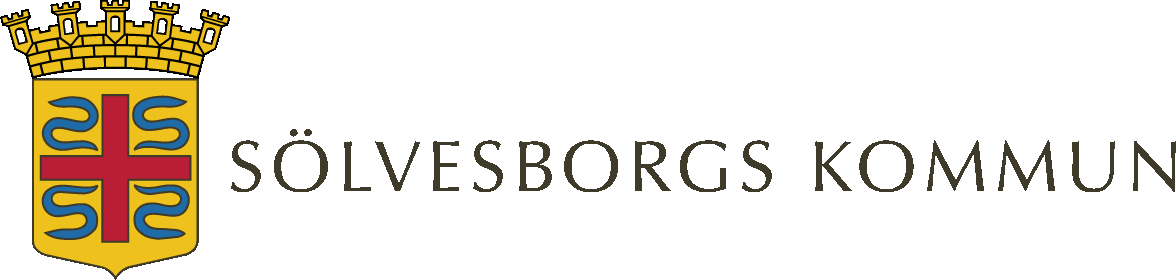 MÅNADSAVGIFTER I BOSTAD MED SÄRSKILD SERVICE ÅR 2021 Antal platserAntal platser   2021   2021Solviken1 rum och kokvrå54 803:- / 4 950:- / 5 198:-4 803:- / 4 950:- / 5 198:-2 rum och kokvrå5 884:-5 884:-Gläntan2 rum och kök57 031:-7 031:-Bokdungen2 rum och kokvrå55 463:-5 463:-Skutan64 145:-4 145:-Färgkullan66 779:-6 779:-Blågullan6+26 779:-6 779:-